新民高中機械群機械製圖實習第四章題庫新民高中機械群機械製圖實習第四章題庫新民高中機械群機械製圖實習第四章題庫班級：_______　座號：_______　姓名：_______　命題老師：機械群教學研究會班級：_______　座號：_______　姓名：_______　命題老師：機械群教學研究會班級：_______　座號：_______　姓名：_______　命題老師：機械群教學研究會選擇題（共25 題，每題 2 分，共 50 分）選擇題（共25 題，每題 2 分，共 50 分）選擇題（共25 題，每題 2 分，共 50 分）選擇題（共25 題，每題 2 分，共 50 分）1.1.【D】一點保持一定方向運動，其軌跡為：(A)圓(B)橢圓(C)拋物線(D)直線2.2.【C】正十二面體是由12個何種形狀所組成(A)正三角形(B)正四方形(C)正五邊形(D)正六邊形3.3.【A】下列何者為正確？(A)通過不在一直線上之三點可畫一圓(B)任意長短之三邊均可作一三角形(C)三角形任二角和必大於第三角(D)平行四邊形之四邊必定相等4.4.【A】圓在一直線上滾動時，圓周上一點移動所成之曲線稱為(A)正擺線(B)內擺線(C)外擺線(D)星形線5.5.【A】自一直線上作垂直等分線，以該直線之兩端點為圓心，以所取之長度為半徑，而所取之長度應較該直線之半為：(A)大(B)小(C)等於(D)無關6.6.【C】正多邊形若每邊頂點接於圓周上，稱此多邊形為何種多邊形？(A)內切(B)外切(C)內接(D)外接7.7.【A】有關正六邊形之邊長，下列敘述何者正確？(A)半徑等於其邊長(B)半徑六等分等於其邊長(C)半徑之和為其面積(D)半徑之平方和為其面積8.8.【C】有關應用幾何作圖的敘述，下列何者錯誤？(A)正五邊形每一內角為108°(B)六邊形的內角和為720°(C)任意長度之三邊均可作一個三角形(D)兩圓相互外切，連心線長等於兩半徑和9.9.【B】二圓相互內切，則兩圓之圓心距離應為若干？(A)兩圓直徑差(B)兩圓半徑差(C)兩圓直徑和(D)兩圓半徑和10.10.【C】用一平面切一正圓錐，不可能得到下列哪種曲線？(A)正圓(B)拋物線(C)擺線(D)橢圓11.11.【B】橢圓上任一點至二焦點距離之和等於(A)短軸之長(B)長軸之長(C)長軸與短軸之和的一半(D)長軸與短軸之和12.12.【D】用一平面切割一正圓錐，若平面與其軸線成正交，則所割者為：(A)拋物線(B)雙曲線(C)橢圓(D)圓13.13.【C】移動一點而成平面曲線，若此點與兩定點間距離之和為一常數，此平面曲線為(A)複曲線(B)圓(C)橢圓(D)拋物線14.14.【B】以割面切割直立圓錐時，下列何種切割方式所形成之曲線為拋物線？(A)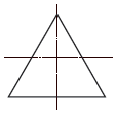 (B)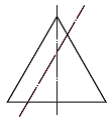 (C)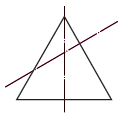 (D)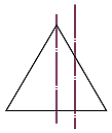 15.15.【A】繞於一多邊形或圓之緊鎖一點轉開時所形成之曲線為(A)漸開線(B)擺線(C)拋物線(D)雙曲線16.16.【A】當一圓沿一直線滾動時，圓上一點移動的軌跡稱為(A)正擺線(B)外擺線(C)內擺線(D)直線擺線17.17.【B】鐘錶或儀器的齒輪齒廓曲線是(A)螺旋線(B)擺線(C)漸開線(D)雙曲線18.18.【A】將直角三角形的底邊緊靠圓柱，纏繞在圓柱周圍，則直角三角形斜邊在圓柱表面所形成的曲線稱為(A)螺旋線(B)擺線(C)拋物線(D)漸開線19.19.【C】最常用以畫橢圓之方法是(A)描點法(B)徒手畫(C)四心近似法(D)五心近似法20.20.【B】移動一點時其與二定點（焦點）距離之差恆為一常數，其所成之平面曲線為(A)圓(B)雙曲線(C)拋物線(D)橢圓21.21.【B】在平面上一動點與二定點距離之和恆為常數時，此動點在平面上移動所成之軌跡，即為(A)圓(B)橢圓(C)拋物線(D)雙曲線22.22.【A】下列何種方法可畫出橢圓(A)同心圓法(B)支距法(C)包絡線法(D)等軸法23.23.【C】關於應用幾何作圖的敘述，下列何者不正確？(A)二圓互相內切，則連心線長度等於兩半徑之差(B)二圓弧相切，其切點必位於此二圓弧的連心線上(C)通過在一直線上的三點，可作一圓弧(D)漸開線及阿基米德蝸（螺旋）線是平面曲線，而柱面螺旋線是空間曲線24.24.【C】一直線與圓周相切於一點，圓心之連線與該直線的夾角為(A)45°(B)60°(C)90°(D)120°25.25.【C】當圓A在另一圓B外滾動時，則圓A之圓周上一點P，移動所成的曲線稱為(A)螺旋線(B)雙曲線(C)外擺線(D)漸開線